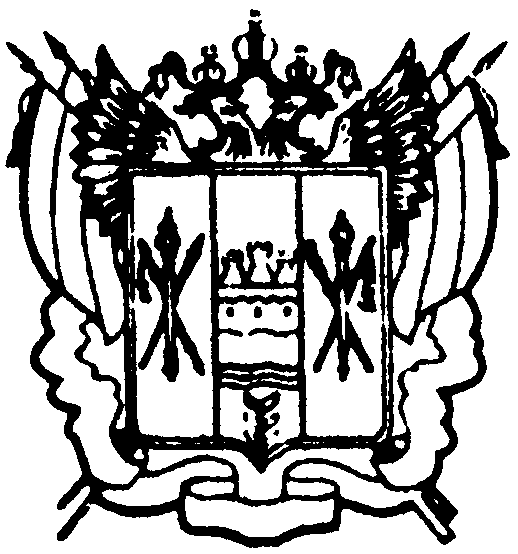 АДМИНИСТРАЦИЯ ЦИМЛЯНСКОГО РАЙОНАПОСТАНОВЛЕНИЕ31.05.2018    		                     № 299                                  	 г. ЦимлянскВ связи с кадровыми изменениями,ПОСТАНОВЛЯЮ:1. Внести в постановление Администрации Цимлянского района от 13.05.2014 № 437 «О создании единой комиссии Администрации Цимлянского района по осуществлению полномочий на определение поставщиков (подрядчиков, исполнителей) для обеспечения муниципальных нужд» изменения, изложив приложение № 1 в новой редакции, согласно приложению.	2. Контроль за выполнением постановления возложить на заместителя Главы Администрации района по экономике и финансовым вопросам.Глава Администрации Цимлянского района                                                                        В.В. СветличныйПостановление вносит отдел экономического прогнозирования и закупок Администрации районаПриложениек постановлению АдминистрацииЦимлянского районаот 31.05.2018 № 299СОСТАВединой комиссии Администрации Цимлянского района по осуществлению полномочий на определение поставщиков (подрядчиков, исполнителей) для обеспечения муниципальных нужд Верно: исполняющий обязанностиуправляющего делами                                                                        Т.С. ТерентьеваО внесении изменений в постановление Администрации Цимлянского района от 13.05.2014 № 437 «О создании единой комиссии Администрации Цимлянского района по осуществлению полномочий на определение поставщиков (подрядчиков, исполнителей) для обеспечения муниципальных нужд»Председатель комиссии: Высочин Александр Иванович- заместитель главы Администрации района по сельскому хозяйству, ГО и ЧС – начальник отдела сельского хозяйства.Заместитель председателя комиссии : Матвеенко Лариса Витальевна- главный специалист - архитектор отдела коммунальной инфраструктуры и архитектуры.Члены комиссии:Кулик Александр Викторович- помощник главы Администрации района;Пепеляева Елена Анатольевна- главный бухгалтер Администрации района;Терехова Ольга Ивановна- старший инспектор отдела экономического прогнозирования и закупок Администрации района;Курчавая Елена Валерьевна- старший инспектор отдела экономического прогнозирования и закупок Администрации района;Минкина Вероника Михайловна- ведущий специалист (юрист) сектора юридической службы Администрации района.